Digitale Medien im Mathematikunterricht sind nicht sinnvoll.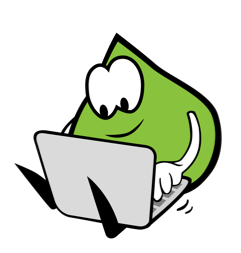 Digitale Medien im Mathematikunterricht sind sinnvoll.Häufiger Einsatzdigitaler Medien im MathematikunterrichtKein Einsatzdigitaler Medien im Mathematikunterricht